Argumenterende tekst: Fleksitid i skolen – skriveramme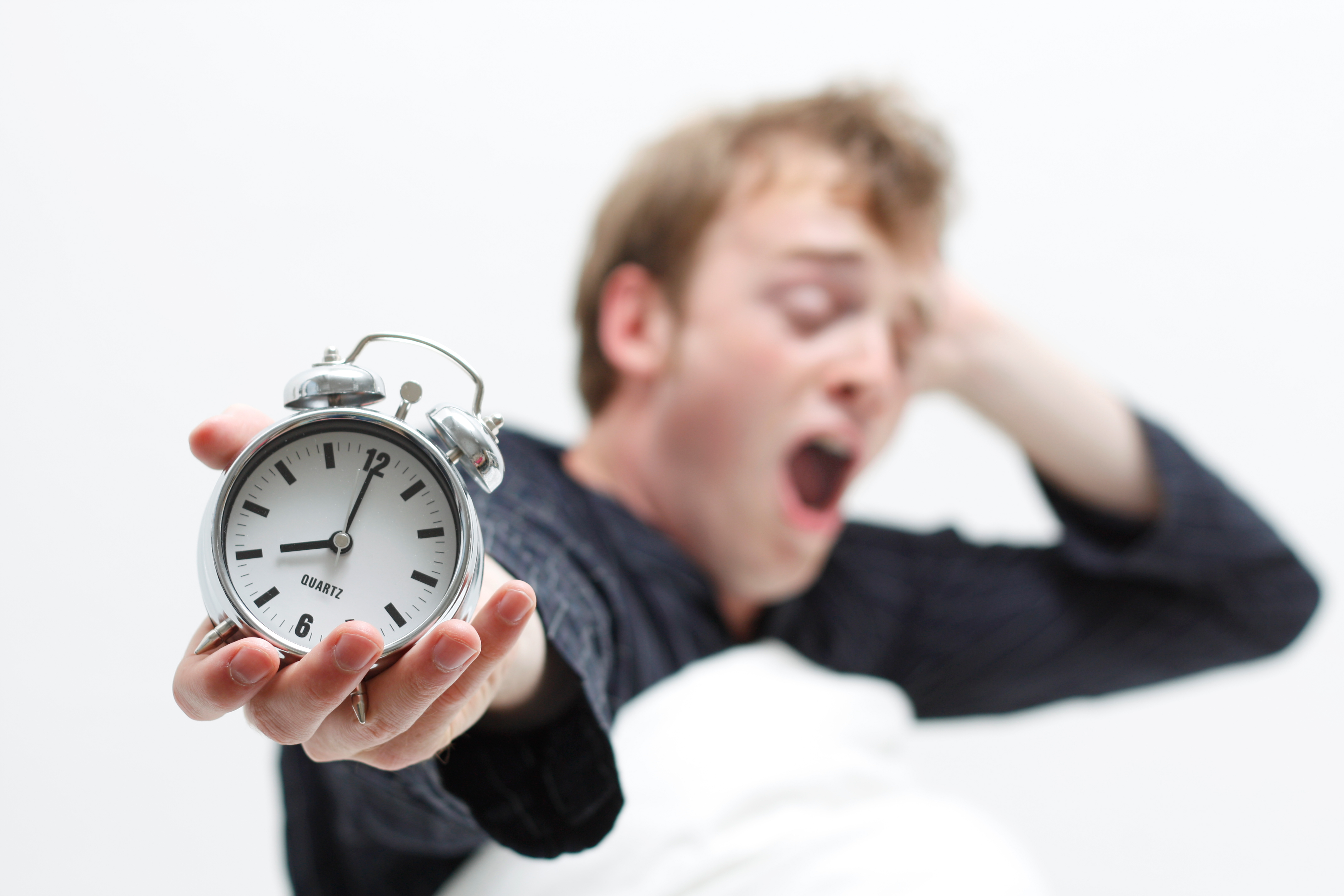 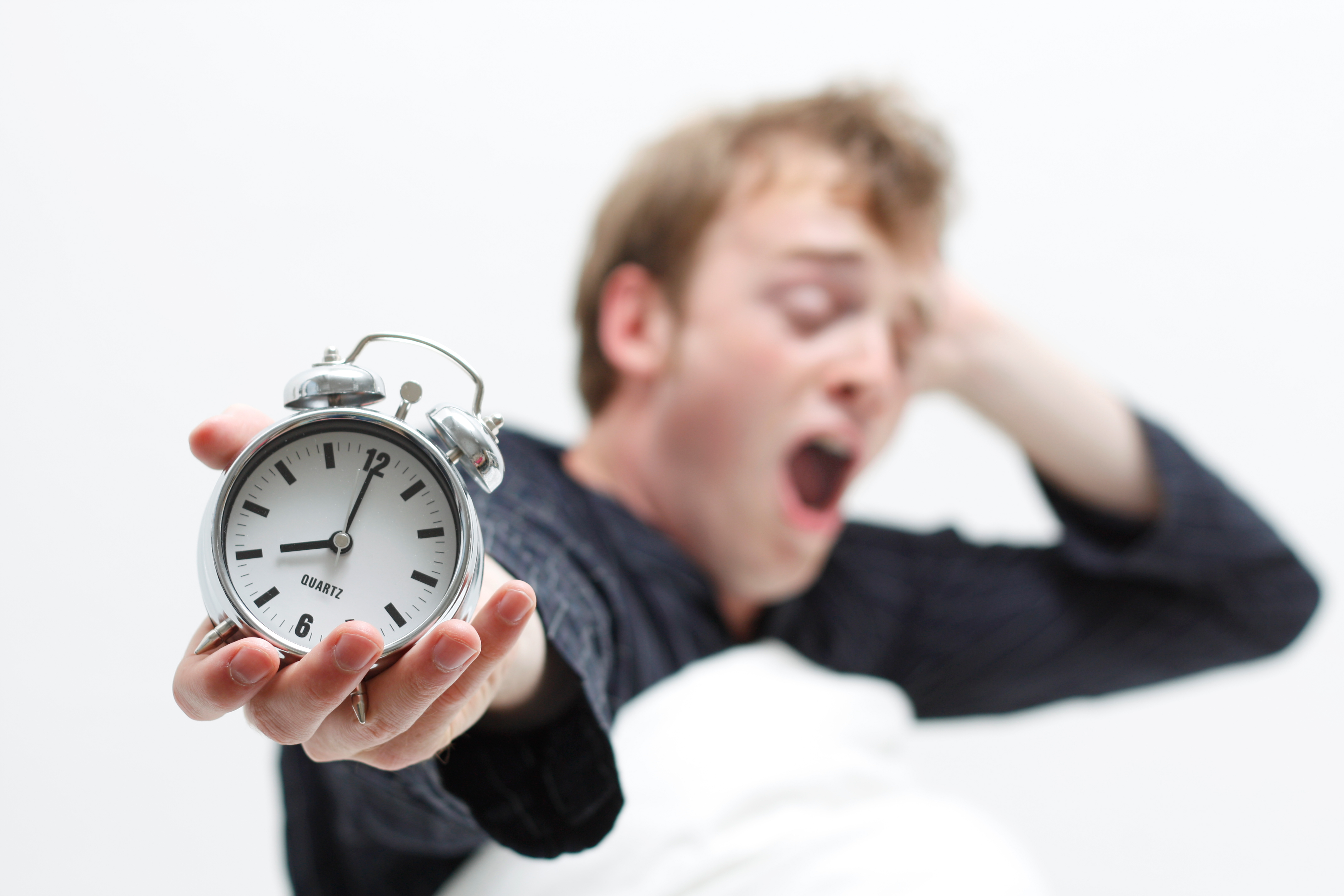 OPPGAVE: Alle skoler bør innføre fleksitid! ______________________________________________________________________________________________________InnledningHele verden er lagt til rette for A4-mennesker, mennesker som liker å stå opp klokka halv sju, gå på skolen og avslutte klokka tre! (Utdyping: Velg det eller de punktene nedenfor som passer for deg eller finn på noe selv)Alle er ikke like,....Hvem har bestemt at det skal være sånn?Kan noen få til å forandre på dette tyranniet?______________________________________________________________________________________________________For det førsteMange av de jeg kjenner har en helt annen døgnrytme. (Utdyping: Velg det eller de punktene nedenfor som passer for deg eller finn på noe selv)Ok! Noen synes faktisk det er greit å ....fordi de...Jeg, og mange andre, vil helst sove til.. Til gjengjeld synes jeg det er helt greit å jobbe til...Det å tvinge folk inn i en døgnrytme som ikke passer kan føre til...Den faste skoletiden favoriserer de som....______________________________________________________________________________________________________For det andreNår alle elevene kommer og går til samme tid, blir det lite lærertid på hver enkelt. (Utdyping: Velg det eller de punktene nedenfor som passer for deg eller finn på noe selv)Hvis de våkne og opplagte elevene kommer først, blir starten på skoledagen for lærer og elev...Læreren får mer tid til hver enkelt når...Hvis de som er trøtte kan få lov til å sove litt til, blir de...Morgentrøtte elever får lite ut av de første timene fordi....Når det er færre elever mot slutten av dagen, kan de som trenger det få mer tid med læreren, og da...______________________________________________________________________________________________________For det tredjeFleksitid vil ikke bare hjelpe den enkelte, hele samfunnet kan faktisk tjene på det. (Utdyping: Velg det eller de punktene nedenfor som passer for deg eller finn på noe selv)Dersom skoleelever og folk i jobb får fleksitid, vil rushtrafikken....Når trafikken blir mer fordelt vil antallet trafikkulykker...Når skoletid og arbeidstid fordeles mer utover dagen, vil lokaler og ressurser kunne utnyttes bedre fordi...______________________________________________________________________________________________________AvslutningFleksitid er framtida! (Utdyping: Velg det eller de punktene nedenfor som passer for deg eller finn på noe selv)Skoleelever vil bli mer motiverte og fungere bedre når...Eksamensresultatene for den enkelte elev vil bli bedre når...Skolene vil oppnå bedre resultater når...Samfunnet vil fungere mer effektivt når...Mange vil få et bedre liv hvis...